فرم دفاع از عنوان پایان نامه دانشجویان کارشناسی ارشد      مهر و امضاء مدیر گروه:                                                           عنوان پایان نامه:نام دانشجو:                               رشته:                           نام و امضاء  استاد راهنما:                                    گروه:               تاریخ پیشنهاد:بیان مسئله : ( ضرورت انجام پژوهش حداکثر در 10 تا 15 سطر )مروری بر متون: (3 مورد خلاصه )هدف کلی:اهداف ویژه:اهداف کاربردی:روش کار: (ابزار،خلاصه روش اجرا)مسئول محترم تحصیلات تکمیلی دانشکده  با سلام و احترام عنوان فوق در تاریخ                    در گروه                     مورد بررسی قرار گرفت و به شرح ذیل تصمیم گیری شد.مورد تائید است                                            نیاز به اصلاح و ارائه مجدد دارد                                             مورد تائید نیست 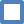 